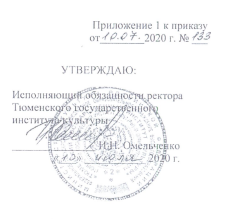 ПОЛОЖЕНИЕО ПРОВЕДЕНИИ  I ТУРА седьмОГО ВСЕРОССИЙСКОГО КОНКУРСА МОЛОДЫХ УЧЕНЫХ В ОБЛАСТИ ИСКУССТВ И КУЛЬТУРЫ В 2020 ГОДУв  ФГБОУ ВО «ТюменскИЙ государственнЫЙ ИНСТИТУТ культуры»Тюмень, 20201. Общие положения1.1. Настоящее Положение разработано в соответствии с Положением о Седьмом Всероссийском конкурсе молодых ученых в области искусств и культуры, утвержденным директором ФГБНИУ «Российский научно-исследовательский институт культурного и природного наследия имени Д.С. Лихачева» В.В. Аристарховым.1.2. Учредителем Всероссийского конкурса молодых ученых в области искусств и культуры (далее – Конкурс) является ФГБНИУ «Российский научно-исследовательский институт культурного и природного наследия имени Д.С. Лихачева» (далее – Институт Наследия).1.3. Конкурс проводится с целью сохранения и развития системы художественного образования и науки в области искусств и культуры в Российской Федерации.Задачи Конкурса – выявление и поддержка молодых исследователей, содействие их профессиональному росту, повышение интереса к научно-исследовательской деятельности среди молодежи, интеграция образовательной и научной (научно-исследовательской) деятельности в высшем образовании, использование новых знаний и достижений науки и техники в образовательной и научной деятельности. По результатам конкурса публикуется сборник работ победителей.1.4. Конкурс проводится ежегодно среди аспирантов, студентов бакалавриата, магистратуры института, в возрасте до 35 лет на дату окончания приема заявок.1.5. Первый тур Всероссийского конкурса молодых ученых в области искусств и культуры проводится в целях:выявления наиболее одаренных и талантливых студентов и аспирантов, применения их творческого и интеллектуального потенциала для решения актуальных научных проблем;развития у обучающихся интереса к научному творчеству, творческого мышления и самостоятельности при решении научных задач;стимулирования научно-исследовательской и творческой деятельности аспирантов;вовлечения студентов и аспирантов в научно-исследовательскую деятельность.1.6. Конкурс проводится с 13 июля по 31 августа 2020 года по следующим номинациям: Кино-, теле-, и другие экранные искусства Музыкальное искусствоЛитературоведениеТеатральное, хореографическое и цирковое искусствоИзобразительное и декоративно-прикладное искусство Архитектура и дизайнМузееведение, консервация и реставрация историко-культурных объектовТеория и история искусства и культурыСоциально-культурная деятельностьБиблиотечно-информационная деятельность2. Порядок проведения конкурса2.1. На заседании жюри первого тура Конкурса рассматриваются, обсуждаются и оцениваются конкурсные работы. Итоги оформляются решением жюри и фиксируются в протоколе. Выписка из протокола заседания жюри первого тура Конкурса предоставляется в отдел послевузовского образования до 04 сентября 2020 года.2.2. Каждая работа оценивается по определенным критериям (Приложение 1), затем с учетом каждого критерия определяется суммарный балл работы. Четыре работы, набравшие максимальные баллы, признаются лучшими. Каждая представленная научная работа участвует в конкурсе только в одной номинации.2.3. Итоги заседания жюри первого тура Конкурса утверждаются Ученым советом Института. Выписка из решения Ученого совета по отбору участников конкурса в первом туре входит в пакет документов конкурсанта – участника второго тура Конкурса.2.4. Проведение первого тура Конкурса осуществляется под руководством проректора по учебной работе. Мероприятия по организации и проведению первого тура Конкурса осуществляются начальником отдела послевузовского образования.2.5. Для участия во втором туре Конкурса пакеты документов (в бумажном и электронном виде)  победителей первого тура Конкурса отправляются отделом послевузовского образования в срок до 25 сентября 2020 г. координатору Конкурса по адресу: 129366, Москва, ул. Комонавтов,2, Российский научно-исследовательский институт культурного и природного наследия имени Д.С. Лихачева (с пометкой «Седьмой Всероссийский конкурс молодых ученых в области искусств и культуры» и указанием номинации). Для направления документов в период с 1 по 25 сентября необходимо использовать ускоренное почтовое отправление.2.6. Пакет документов оформляется конкурсантами согласно перечню, изложенному в пункте 3 настоящего Положения. Каждая представленная работа участвует в конкурсе только в одной номинации.2.7. Для проведения второго тура Конкурса координатор Конкурса определяет состав жюри Конкурса, которое формируется из числа представителей образовательных и научных организаций, реализующих образовательные программы в области искусств и культуры, государственных академий наук, учреждений культуры, общественных организаций.По результатам первого тура Конкурса на основании представленных научных работ жюри формирует списки и определяет лауреатов Конкурса по каждой номинации. Дополнительно участники конкурса, представившие наиболее яркие и интересные работы, но не ставшие лауреатами Конкурса, по решению жюри могут быть отмечены грамотами.По итогам второго тура конкурса проводится конференция и церемония награждения лауреатов Конкурса.3. Порядок представления работ3.1. Для участия конкурсантов в первом туре Конкурса необходимо представить в отдел послевузовского образования до 31 августа 2020 г. следующие документы:Выписка из решения Ученого совета Тюменского государственного института культуры по отбору участников Конкурса в первом туре Конкурса (прикладывается отделом послевузовского образования);копии дипломов всероссийских и международных конкурсов, фестивалей, олимпиад, выставок и других творческих мероприятий, полученные конкурсантами за последние три года (при наличии);перечень публикаций (научных работ, статей, тезисов выступлений на научных конференциях по Форме 16 (при наличии): (см. Приложение 4, образец);копию 2-5 страниц паспорта;биографию участника с указанием: полного наименования образовательной организации высшего образования, образовательной организации дополнительного профессионального образования или научно-исследовательского учреждения с указанием индекса, адреса, тел/факс, e-mail, ФИО преподавателя (или научного руководителя) и имеющихся у преподавателя (научного руководителя) ученой степени, почетных званий и/или государственных наград, контактный телефон конкурсанта  (Приложение 2);не опубликованная ранее научная работа (в двух экземплярах) общим объемом от 1,5 до 3,0 печатных листов в электронном (на USB-носителе) и в бумажном (в сброшюрованном) виде. Научная работа может быть написана в соавторстве.Две рецензии на работу от лиц, имеющих профильное образование и ученую степень;Фотография участника в электронном формате (портретное фото для буклета);анкета участника (Приложение 5)Согласие на обработку персональных данных.3.2. Научная работа должна включать в себя:титульный лист;оглавление или содержание;введение;основной раздел;заключение;библиографический список;приложение (при наличии).На титульных листах научной работы указываются фамилия, имя, отчество автора (авторов), наименование образовательной организации, специальность (направление подготовки) автора (авторов), номинация конкурса, название работы (Приложение 3).Введение научной работы включает в себя следующие основные структурные элементы – цели и задачи, научную новизну, теоретическую и практическую значимость работы, методологию и методы исследования, степень ее разработанности.Основное содержание научной работы кратко раскрывает содержание ее разделов.В Заключении научной работы излагаются ее итоги, рекомендации и перспективы дальнейшей разработки темы.Библиографический список оформляется в соответствии с требованиями ГОСТ 7.0.100-2018.3.3. Научная работа набирается в текстовом редакторе Microsoft Word, шрифт «Times New Roman», ., интервал полуторный, в строке 60-65 знаков, включая пробелы, выравнивание по ширине; отступ абзаца 1 см., поля сверху, снизу, слева, справа – 2,5 см.Тема научной работы на титульных листах научной работы набирается в режиме Caps Lock, шрифт 16 pt., полужирное начертание, выравнивание по центру, интервал полуторный.Иллюстративный материал научной работы (нотные примеры, таблицы, схемы и т.д.) представляется только в компьютерном наборе. В тексте научной работы помещаются указания, например, «нотный пример № 1»; «таблица № 1», примеры, таблицы и схемы в текст не вставляются, а прилагаются на отдельных листах (в Приложение).Иллюстративный материал и библиографический список учитывается в рамках общего объема научной работы. Иллюстрации в текст работы не включаются, а предоставляются отдельными файлами (отдельная иллюстрация – отдельный файл). На месте иллюстраций в текстовом оригинале ставится порядковый номер иллюстрации, по образцу: Рис.1.Подписи к иллюстрациям должны быть даны в конце работы списком, включающим номер рисунка и подпись к нему, по образцу:Рис.1. Текст подписи к рисунку Рис.2. Текст подписи к рисункуРис.3. Текст подписи к рисункуКоличество иллюстраций в одной работе – не более 30, формат передаваемых файлов – jpg (jpeg), tif (tiff), разрешение не менее 300 dpi. Архивирование файлов иллюстративной части допускается.Внутритекстовые ссылки оформляются в виде постраничных сносок внизу страницы, сквозная нумерация, шрифт 12 pt, интервал одинарный, выравнивание по ширине, отступ абзаца 1 см.Дополнительные требования: устанавливать нумерацию страниц в правом нижнем углу, переносы только автоматические, в режиме не более 3-х подряд, не устанавливать абзацы вручную пробелами (использовать табуляцию), не использовать (кроме установленных в общих размерах набора) дополнительных приемов выравнивания текста, центровки строк, изменение интервала, принудительного переноса, «жесткого» пробела и т.д.; не оставлять пробелов перед знаками препинания, в тексте могут быть использованы курсив и полужирное начертание шрифта; в тексте должны быть четко и понятно сформулированы основные определения по тематике исследования; употребление иностранных слов допускается в том случае, если нет аналогов в русском языке; цитирование в научной работе не должно превышать 20% от общего объема текста исследования. Ссылки на источник цитирования обязательны. Копии документов (паспорта, дипломов, рецензий, согласия на обработку персональных данных) направляемых в электронном виде на USB-носителе, сохраняются в формате jpg (jpeg), tif (tiff) или pdf.3.4. В случае грубых нарушений в оформлении научная работа может быть снята с рассмотрения.4. Порядок награждения победителей Конкурса4.1. На основании решения жюри первого тура Конкурса лауреаты награждаются:1 место - дипломом  I степени;2 место - дипломом II степени;3 место - дипломом III степени.4.2. Все участники первого тура Конкурса награждаются дипломом участника первого тура Всероссийского конкурса молодых ученых в области искусств и культуры. 4.3. Результаты первого тура Конкурса освещаются на сайте института.4.4. Лауреаты второго тура Конкурса по решению жюри второго тура Конкурса награждаются дипломами и премиями по номинациям  (денежное вознаграждение).4.5. Жюри правомочно не присуждать основную и (или) поощрительную премии в той или иной номинации (ях).Приложение 1 Критерии оценки конкурсной научной работыПриложение 2Биография участника КонкурсаМИНКУЛЬТУРЫ РОССИИФЕДЕРАЛЬНОЕ ГОСУДАРСТВЕННОЕ БЮДЖЕТНОЕ ОБРАЗОВАТЕЛЬНОЕ УЧРЕЖДЕНИЕ ВЫСШЕГО ОБРАЗОВАНИЯТЮМЕНСКИЙ ГОСУДАРСТВЕННЫЙ ИНСТИТУТ КУЛЬТУРЫул. Республики, д. 19, г. Тюмень, 625003, тел./факс (3452) 29-70-84, e-mail: tgiik-rektorat@mail.ruОКПО 02797698, ОГРН 1027200861214, ИНН/КПП 7202027463/720301001Биография участника Седьмого Всероссийского конкурса молодых ученых в области искусств и культурыТекст биографии Научный руководитель:ученая степень,              ученое звание                                                            государственные награды (при наличии)                   ___________________     (ФИО)Приложение 3Титульный лист научной работыМИНКУЛЬТУРЫ РОССИИФЕДЕРАЛЬНОЕ ГОСУДАРСТВЕННОЕ БЮДЖЕТНОЕ ОБРАЗОВАТЕЛЬНОЕ УЧРЕЖДЕНИЕ ВЫСШЕГО ОБРАЗОВАНИЯТЮМЕНСКИЙ ГОСУДАРСТВЕННЫЙ ИНСТИТУТ КУЛЬТУРЫул. Республики, д. 19, г. Тюмень, 625003, тел./факс (3452) 29-70-84, e-mail: tgiik-rektorat@mail.ruОКПО 02797698, ОГРН 1027200861214, ИНН/КПП 7202027463/720301001ТЕМА РАБОТЫНоминация Конкурса: (согласно пункту 1.6.)____________________Автор:                    Ф.И.О.                     (полностью)__________________(подпись)Специальность (направление подготовки) автора:___________________Город, годПриложение 4Форма 16СПИСОКопубликованных и приравненных к нимнаучных и учебно-методических работФИО                        (в родительном падеже)Соискатель                                                                                     _______________        	(ФИО)Список верен:Заведующий кафедрой(название кафедры)				                                  _______________         		(ФИО)Ученый секретарь совета учреждения				 ______________		(ФИО)М.П.										         Число. Месяц. 2020 г.Приложение 5АНКЕТА УЧАСТНИКАСЕДЬМОГО ВСЕРОССИЙСКОГО КОНКУРСА МОЛОДЫХ УЧЕНЫХВ ОБЛАСТИ ИСКУССТВИ КУЛЬТУРЫ В 2020 ГОДУПроект вносит:Согласовано:Проректор по учебной работеА.Я. КриницкийПроректор по социально-воспитательной работе и связям с общественностьюА.В. ПридорожныйКритерии оценкиМаксимальное количество баллов1.Актуальность 102. Новизна153. Степень проработки задач104. Практическая значимость работы155. Полнота, точность и ясность изложенного материала106. Соответствие выбранных методов поставленным задачам107. Апробация результатов(наличие актов (справок) о внедрении, публикаций, авторских свидетельств, патентов, рационализаторских предложений и т.п.)208. Оформление работы (соответствие требованиям)10Итого100№ п/пНаименование, вид работыФорма работыВыходные данныеОбъем в п.л.СоавторыНаучные работыНаучные работыНаучные работыНаучные работыНаучные работыНаучные работы1Онтология гуманитарного познания как основа его культуротворческого потенциала(статья)Печ.// Вестник Тюменского государственного университета. -  2006. -  № 6. - С. 100-104.0,32Специфика самореализации субъективности в культуре межцивилизационного периода(статья)Печ.// Актуальные проблемы формирования культуры в самореализации подрастающего поколения XXI века : Материалы международной научно-практической конференции. 24-26 октября . Часть 1. / Под ред. Р.А. Литвак, Н.Г. Апухтиной, Е.С. Головиной / ЧГАКИ. - Челябинск, 2005. - 160 с. - С. 158-160.0,23Онтологический статус гуманитарного познания и реальность смыслового пространства(статья)Печ.// Ученые записки аспирантов / Под ред. проф. Л.Н. Захаровой. - Тюмень : РИЦ ТГИИК, 2006. - Вып. 1. - 156 с. - С. 147-154.0,4Фамилия, имя, отчество автора (авторов)Полное наименование образовательной организации высшего образования или научной организацииИндекс, адрес, тел/факс, e-mail организацииНаучные достижения и награды конкурсанта (при наличии)Данные о научном руководителе участника Конкурса (фамилия, имя, отчество, информация о имеющихся у него ученой степени, почетных званиях и (или) государственных наградах (при наличии))Контактный телефон конкурсантаЕ-mail конкурсантаСпециальность (направление подготовки), по которой обучается автор (авторы)Номинация КонкурсаНазвание работыПеречень передаваемых на конкурс документов с указанием количества листов